ELC ScienceComponent 3 – Chemistry: Elements, mixtures and compounds (Outcome 3)Teacher Devised Assignment: Student writing frameInvestigative activity: Which substance has the highest melting point?InformationWhen a substance melts to become a liquid, the particles are able to move about but stay close together.Substances with high melting points have strong forces that hold their particles closer together. Substances with low boiling points have weak forces between their particles.Skill Area A: Planning Entry Level 1Tick () which items of equipment you will need from the list below:Any other equipment needed?    No / Yes ……………………………………………………………………………………………….………Planning Skill Area A:  Entry Level 2 `To make it a fair test,

I am going to keep these things the same:
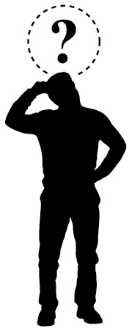 ……………………………………………………………………………I am only going to change …………………………………………………………………………………………………………………I am going to measure  …………………………………………… using …………………………Planning Skill Area A: Entry Level 3Skill Area B:  DoingEntry level 1 and 2Skill Area B – Level 3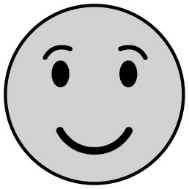 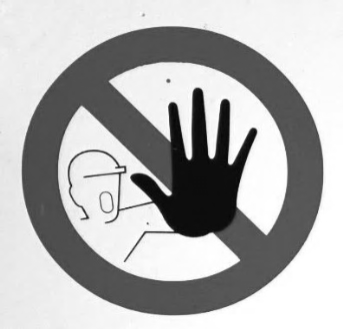 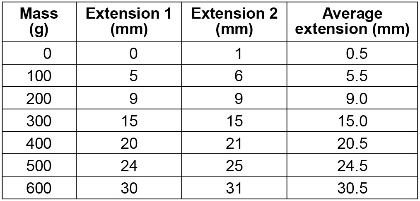 Skill Area C:  Recording data (my observations) Entry levels 1, 2 and 3Skill Area D:  Processing and presenting data Showing patterns in my resultsEntry levels 1, 2 and 3 I am going to use a:	bar chart  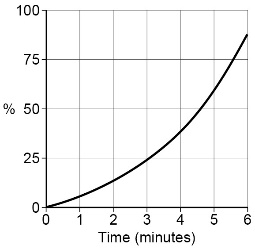 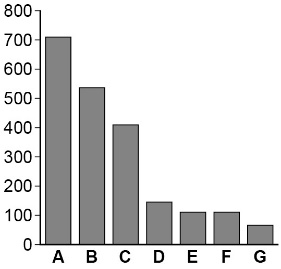 line graph					to show the results I collected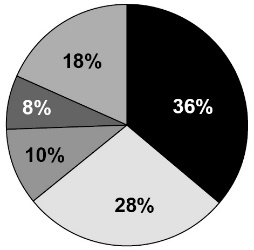 			pie chart 			other					Show or attach your processed data here:Skill Area E:  Interpreting and EvaluatingLevels 1, 2 and 3Skill Area E: EvaluatingLevel 3 only     ComponentSkill Area ASkill Area BSkill Area CSkill Area DSkill Area ETotal mark31/2/31/2/31/2/31/2/31/2/3      /15What am I trying to find out?  kettlebeeswax polishlaboratory stand and clamp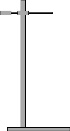 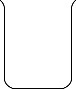 beaker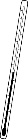 thermometerbutterbalance        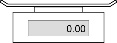 marker pen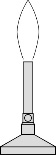 Bunsen burner candle waxheating gauze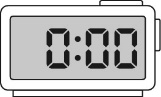 stop watch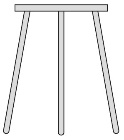 tripodmargarine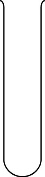 boiling tube wooden splint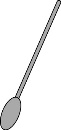 spatula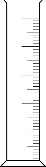 measuring cylinder How will I set up the apparatus?: Draw diagram hereWhat I’m going to do: This can be bullet points or a flow chart………………………………………………………………………………………………………………………………………………………………………………………………………………………………………………………………………………………………………………………………………………………………………………………………………………………………………………………………………………………………………………………………………………………………………………………………………………………………………………………………………………………………………………………………………………………………………………………………………………………………………………………………………………………………………………………………………………………………………………………………………………………………………………………………………………………………………………………………………………………………………………………………………………………………………………………………………………………………………………………………………………………………………………………………What I think might happenI think the substances with the highest melting points will be ……………………………………………………………………............................................................…………………………………………………………………………………………………………… because …………………………………………………………………………………………………………………………………………………………………………………………………………………………………………………………………………………………………………………………………………………………………………………………………………………………………………………….………………………………………………………………………………………………………………………………………………………………………………………………………………………………………………………………………………………………………………………………………………………I can trust my results because ……………………………………………………….…………………..................................................……………………………………………………………………………………………………………….………………………………………………………………………………………………………………….………………………………………………………………………………………………………………….…………………………………………………………………………………………………………………………………………………………………………………………………………………………My results:Think carefully about your variables and units – (what you are measuring?) Conclusion: My evidence tells me that the substances with the highest melting point are:
…………………..…………………………………………………………………………………………..…………………………………………………………………………………………………………………………………………………………………………………………………………………………….….………………………………………………………………………………………………………………..My evidence shows this because (describe any patterns or trends in your results) ……………………………………………………………………………………………………..…………………………………………………………………………………………………………………..………………………………………………………………………………………………………………………..………………………………………………………………………………………………………………………………………………………………………………………………………………..………………………………………………………………………………………………………………………..…………………………………………………………………………………………………………………..……………………………………………………………………………………………………………..…………………………………………………………………………………………………………………..……How does my evidence match my prediction? ……………………………………………………………………………………………………………………………………………………………………………………………………………………….………………………………………………………………………………………………………………………………………………………………………………………………………………………………………Could I make my evidence even better?  Explain how you could improve what you did………………………………………………………………………………………………………………………………………………………………………………………………………………………………………………………………………………………………………………………………………………………………………………………………………………………………………………………………………………………………………………………………………………………………………………